Medienkommentar 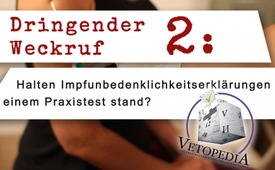 Dringender Weckruf 2: Halten Impfunbedenklichkeitserklärungen einem Praxistest stand?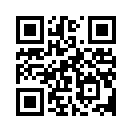 Pharmalobby und Massenmedien behaupten gebetsmühlenartig, dass Impfungen aufgrund wissenschaftlicher Studien unbedenklich seien. Doch die zahlreich bekannt gewordenen Meldungen impfgeschädigter Kinder lassen große Zweifel daran aufkommen.
Diese Sendung zeigt einen praktischen Weg über die Internetplattform Vetopedia.org, der Antwort auf diese offene Frage näherzukommen....Unsere Sendung „Dringender Weckruf: Impfnötigungsgesetz ist Angriff auf persönliche Freiheit und körperliche Unversehrtheit“ hat sich auf den sozialen Plattformen sehr schnell weiterverbreitet.
In den Rückmeldungen bzw. Kommentaren hat sich sehr klar gezeigt, dass viele Menschen dieses geplante „Impfnötigungsgesetz“, das sogar Bußgelder bis 2.500 € androht, strikt ablehnen.
Die schockierenden Bilder von Impfschadensfällen aus dem Dokumentarfilm Vaxxed von Dr. Andrew Wakefield haben unsere Zuschauer sehr bewegt. Deshalb richten wir in diesem zweiten Teil des Weckrufes unseren Fokus nochmals auf diese katastrophalen Impfschadensfälle und stellen zwei völlig konträre Sichtweisen des Filmes einander gegenüber: die Behauptung der PHARMAINDUSTRIE und der MONOPOLMEDIEN und die unbestreitbaren Fakten der VAXXED-DOKUMENTATION: 

SICHTWEISE 1:
PHARMAINDUSTRIE und MONOPOLMEDIEN: Wissenschaftliche Studien beweisen angeblich, dass es keinen Zusammenhang zwischen der MMR-Impfung und Autismus gibt!
SICHTWEISE 2:
VAXXED-DOKUMENTATION: Tausende glaubwürdige Zeugenaussagen beweisen anhand praktischer Erfahrung den Zusammenhang zwischen der MMR-Impfung und Autismus! Auf einen einzigen Aufruf eines Elternpaares, deren Kind durch eine MMR-Impfung unheilbar für das ganze Leben autistisch wurde, meldeten sich 250.000 Eltern. Diese erlebten genau das gleiche leidvolle Horrorszenario mit ihrem Kind. [Ende Sichtweise2]

Haben sich nun alle 250.000 Eltern, die jede Veränderung an ihrem Kind sofort bemerken, geirrt?
Dies ist völlig absurd! Somit können die sogenannten wissenschaftlichen Studien, auf die sich die Medien und die Pharmalobby stützen, nicht der Wahrheit entsprechen! Die praktische Erfahrung zahlloser Eltern entlarvt die vermeintlich wissenschaftlichen Studien als fehlerhaft oder gar manipuliert!
Genau dies weist der Whistleblower William W. Thompson – gleichsam als Kronzeuge – nach. Er konnte als leitender Angestellter anhand von Originaldokumenten belegen, dass die staatliche US-Gesundheitsbehörde CDC über viele Jahre Daten sogenannter wissenschaftlicher Studien gefälscht hat, um den Zusammenhang zwischen der MMR-Impfung und Autismus zu vertuschen.
Als Insider bekennt er: „Dem CDC kann man im Hinblick auf die Sicherheit der Impfstoffe nicht mehr vertrauen.“
Somit erschüttern die Recherchen von Dr. Andrew Wakefield im Kinofilm VAXXED das Fundament der gesamten Pharma- und Impfindustrie:
FUNDAMENT 1:
Das Vertrauen der Bürger in offizielle staatliche Gesundheitsbehörden: Tausende von Zeugen und der Whistleblower und Kronzeuge Thompson überführen die US Gesundheitsbehörde krimineller Fälschungen!
FUNDAMENT 2:
Das Vertrauen der Bürger in sogenannte wissenschaftliche Studien: Der Wissenschaftsglaube erwies sich als Wissenschaftsirrglaube mit katastrophalen Folgen für tausende von Kindern!
FAZIT: Sowohl Gesundheitsbehörden als auch wissenschaftlichen Studien kann nur vertraut werden, wenn sich die Behauptungen bzw. Studien in der praktischen Erfahrung bestätigen! 
Dieses Fazit wirft nun auch schwerwiegende Fragen im Hinblick auf das geplante „Impfnötigungsgesetz“ auf:
FRAGE 1: 
Kann man im Hinblick auf den von Horst Seehofer bestätigten, massiven Einfluss der Pharmalobbyverbände auch auf die Aussagen deutscher Gesundheitsbehörden noch vertrauen? [Seehofers Originalaussage siehe kla.tv/14811]
FRAGE 2:
Können tatsächlich aufgetretene Impfschäden auch in Deutschland die sogenannten wissenschaftlichen Studien, die Impfungen für unbedenklich erklären, widerlegen?
Der Film von Dr. Wakefield zeigt, dass insbesondere diese zweite Frage durch betroffene Eltern, die Zeugenberichte einreichten, zweifelsfrei geklärt werden konnte. Denn niemals können abertausende übereinstimmende Zeugenberichte widerlegt werden.
Deshalb verweist Kla.tv an dieser Stelle auf eine Möglichkeit, auch im deutschsprachigen Raum die Probe aufs Exempel zu machen: 
Vetopedia erstellt eine Übersicht über Impfschadensfälle. So lässt sich prüfen, ob diese in der realen Praxis tatsächlich nur so selten auftreten, wie sie von offiziellen Stellen zugegeben werden. Daraus lassen sich dann Rückschlüsse ziehen, ob man Impfungen wirklich als unbedenklich bezeichnen kann. 

Nutzen auch Sie die Gegendarstellungsplattform VETOPEDIA.ORG um Ihnen bekannte Impfschadensfälle zu melden! Machen Sie diese Möglichkeit unter Impfgeschädigten bekannt, damit Impfschadensfälle nicht länger verschwiegen, sondern öffentlich gemacht werden! 
Es wird sich zeigen, ob auch hierzulande pharmafinanzierte Studien anhand der erlebten Praxis massiv hinterfragt werden müssen. Sollte dies der Fall sein, müsste die Unbedenklichkeit von Impfungen und somit auch das geplante „Impfnötigungsgesetz“ in einem völlig neuen Licht bewertet werden.

Wir halten Sie auf dem Laufenden!

Zum Schluss: Auch dieser Weckruf ist ein Aufruf zur Weiterverbreitung. Beachten Sie den eingeblendeten LINK! Durch eine weitreichende Weiterverbreitung durch die Weckruf-Zuschauer wird es dank Vetopedia möglich sein, verschwiegene Impfschadensfälle ans Licht der Öffentlichkeit zu bringen! Deshalb danken wir für jede Weiterleitung in Ihrem Umfeld!von kw.Quellen:Dokumentarfilm VAXXED ( www.kla.tv/14793)Das könnte Sie auch interessieren:#Impfen - – ja oder nein? Fakten & Hintergründe ... - www.kla.tv/Impfen

#Masern - www.kla.tv/Masern

#Medienkommentar - www.kla.tv/MedienkommentareKla.TV – Die anderen Nachrichten ... frei – unabhängig – unzensiert ...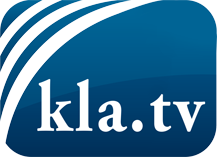 was die Medien nicht verschweigen sollten ...wenig Gehörtes vom Volk, für das Volk ...tägliche News ab 19:45 Uhr auf www.kla.tvDranbleiben lohnt sich!Kostenloses Abonnement mit wöchentlichen News per E-Mail erhalten Sie unter: www.kla.tv/aboSicherheitshinweis:Gegenstimmen werden leider immer weiter zensiert und unterdrückt. Solange wir nicht gemäß den Interessen und Ideologien der Systempresse berichten, müssen wir jederzeit damit rechnen, dass Vorwände gesucht werden, um Kla.TV zu sperren oder zu schaden.Vernetzen Sie sich darum heute noch internetunabhängig!
Klicken Sie hier: www.kla.tv/vernetzungLizenz:    Creative Commons-Lizenz mit Namensnennung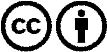 Verbreitung und Wiederaufbereitung ist mit Namensnennung erwünscht! Das Material darf jedoch nicht aus dem Kontext gerissen präsentiert werden. Mit öffentlichen Geldern (GEZ, Serafe, GIS, ...) finanzierte Institutionen ist die Verwendung ohne Rückfrage untersagt. Verstöße können strafrechtlich verfolgt werden.